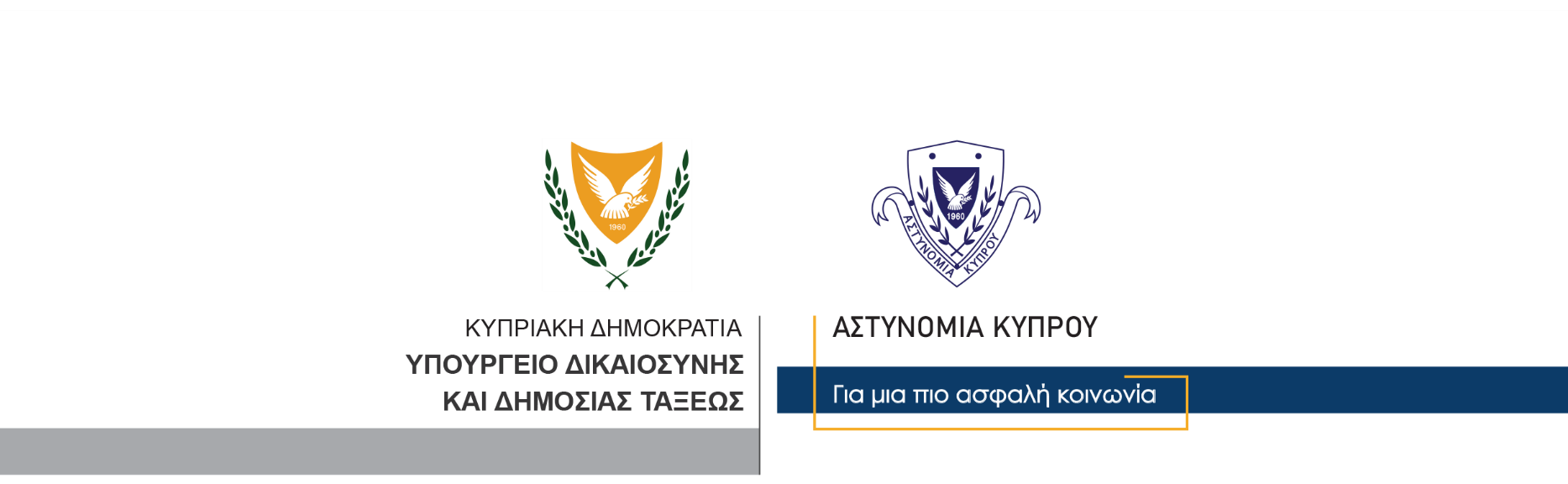 27 Απριλίου, 2021  Δελτίο Τύπου 2 – Τροχονομικοί έλεγχοι για αντιμετώπιση της οδήγησης υπό την επήρεια ναρκωτικών	Συνολικά δώδεκα υπό διερεύνηση υποθέσεις οδήγησης υπό την επήρεια ναρκωτικών, προέκυψαν μετά από ελέγχους που έγιναν από την Αστυνομία, τις τελευταίες δύο εβδομάδες. Κατά τη διάρκεια τροχονομικών ελέγχων στο διάστημα από 10 Απριλίου, μέχρι σήμερα, δώδεκα οδηγοί οχημάτων, εντοπίστηκαν θετικοί σε προκαταρκτικό ναρκωτεστ.Ένας από τους οδηγούς, νεαρός ηλικίας 17 χρόνων, οδηγούσε αυτοκίνητο σε δρόμο στη Λευκωσία, χωρίς να είναι κάτοχος άδειας οδήγησης και χωρίς να καλύπτεται από πιστοποιητικό ασφάλισης, ενώ οδηγώντας επικίνδυνα, προσπάθησε να διαφύγει του ελέγχου.Άλλοι τρεις οδηγοί οχημάτων, πέραν του θετικού προκαταρκτικού ναρκωτεστ,  εντοπίστηκαν να οδηγούν υπό την επήρεια αλκοόλης, ενώ ο ένας από αυτούς, άνδρας ηλικίας 28 ετών, σε δρόμο στην επαρχία Λευκωσίας, ενεπλάκη και σε τροχαίο ατύχημα. Η ένδειξη σε αλκοτεστ που αυτός υποβλήθηκε ήταν 69μg% αντί μέχρι 22μg%, που είναι το επιτρεπόμενο όριο.Ο δεύτερος οδηγός, άνδρας ηλικίας 33 ετών, οδηγούσε αυτοκίνητο σε περιοχή της Πάφου και η ένδειξη σε αλκοτεστ που υποβλήθηκε ήταν 48μg% αντί μέχρι 22μg%, ενώ ο τρίτος οδηγός, νεαρός ηλικίας 19 χρόνων, οδηγούσε αυτοκίνητο σε δρόμο στην περιοχή Αμμοχώστου, όπου ανακόπηκε και υποβλήθηκε σε αλκοτεστ με ένδειξη 20μg% αντί μέχρι 9μg% που είναι το όριο για νέους οδηγούς.Σε άλλες τρεις περιπτώσεις θετικού προκαταρκτικά ελέγχου οδήγησης υπό την επήρεια ναρκωτικών, οι οδηγοί είχαν αρχικά ανακοπεί από μέλη της Αστυνομίας αφού οδηγούσαν τα οχήματά τους με υπερβολική ταχύτητα. Ο ένας από τους οδηγούς, άνδρας ηλικίας 34 ετών, οδηγούσε σε δρόμο στην περιοχή Αμμοχώστου, με ταχύτητα 94 χιλιομέτρων, αντί 50. Ο 34χρονος είναι μαθητευόμενος οδηγός και οδηγούσε το αυτοκίνητό του χωρίς να συνοδεύεται από αδειούχο οδηγό και χωρίς να καλύπτεται από πιστοποιητικό ασφάλειας.Οι άλλοι δύο οδηγοί, νεαροί άνδρες ηλικίας 19 και 21 ετών, οδηγούσαν σε δρόμους στην περιοχή Λάρνακας, με ταχύτητα 99 χιλιομέτρων αντί 50 και με ταχύτητα 90 χιλιομέτρων αντί 65, αντίστοιχα.Από τις δώδεκα υποθέσεις που προέκυψαν τις τελευταίες δύο εβδομάδες, οι πέντε προέκυψαν στην επαρχία Πάφου, οι τρεις στην επαρχία Λάρνακας, οι δύο στην επαρχία Αμμοχώστου και οι δύο στην επαρχία Λευκωσίας.	Κλάδος ΕπικοινωνίαςΥποδιεύθυνση Επικοινωνίας Δημοσίων Σχέσεων & Κοινωνικής Ευθύνης